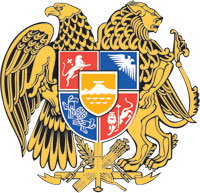 ՀԱՅԱՍՏԱՆԻ ՀԱՆՐԱՊԵՏՈՒԹՅԱՆ  ԿԱՌԱՎԱՐՈՒԹՅՈՒՆՈ  Ր  Ո  Շ  Ո Ւ  Մ5 հունվարի 2023 թվականի  N              - ԱՀԱՅԱՍՏԱՆԻ ՀԱՆՐԱՊԵՏՈՒԹՅԱՆ ԿԱՌԱՎԱՐՈՒԹՅԱՆ 2022 ԹՎԱԿԱՆԻՀՈՒՆԻՍԻ 23-Ի N 938-Ա ՈՐՈՇՄԱՆ ՄԵՋ ՓՈՓՈԽՈՒԹՅՈՒՆԿԱՏԱՐԵԼՈՒ ՄԱՍԻՆ-------------------------------------------------------------------------------------------------------Ղեկավարվելով «Նորմատիվ իրավական ակտերի մասին» օրենքի 34-րդ հոդվածի 1-ին մասով՝ Հայաստանի Հանրապետության կառավարությունը    ո ր ո շ ու մ     է.1. Հայաստանի Հանրապետության կառավարության 2022 թվականի հունիսի 23-ի «Որպես նվիրաբերություն գույք ընդունելու և ամրացնելու մասին» N 938-Ա որոշման 1-ին կետով հաստատված հավելվածը շարադրել նոր խմբագրությամբ` համաձայն հավելվածի:ՀԱՅԱՍՏԱՆԻ  ՀԱՆՐԱՊԵՏՈՒԹՅԱՆ                ՎԱՐՉԱՊԵՏ					         Ն. ՓԱՇԻՆՅԱՆԵրևան        								 Հավելված         	    							ՀՀ կառավարության 2023 թվականի						              							հունվարի 5-ի N             - Ա  որոշման «Հավելված         	    							ՀՀ կառավարության 2022 թվականի    հունիսի 23-ի N 938-Ա որոշմանՑ Ա Ն ԿՀԱՅԱՍՏԱՆԻ ՀԱՆՐԱՊԵՏՈՒԹՅԱՆ ՊԱՇՏՊԱՆՈՒԹՅԱՆ ՆԱԽԱՐԱՐՈՒԹՅԱՆՆ ԱՄՐԱՑՎՈՂ ԳՈՒՅՔԻՀԱՅԱՍՏԱՆԻ  ՀԱՆՐԱՊԵՏՈՒԹՅԱՆ  ՎԱՐՉԱՊԵՏԻ ԱՇԽԱՏԱԿԱԶՄԻ                 ՂԵԿԱՎԱՐ	                                                         			Ա. ՀԱՐՈՒԹՅՈՒՆՅԱՆNNը/կԱնվանումըՏեխնիկական բնութագիրըՉափի միավորըՔանակըՄիավորի գինըԱրժեքը(դրամ)ՀամակարգիչCPU: Intel Core i5-9400 4.10 GHz, 9MB, with Cooler Motherboard: ASUS PRIME H310M-K D-Sub/ DVI-D RAM: 16GB DDR4 3200 MHzHDD: Seagate Barracuda 1TB SATA 7200RPM 64MBSSD: KIngston 256GB SATAI/O: 4 x USB 3.1 Gen 1, 2 x USB 2.0, 1 x DVI-D, 1 x D-SubՍտանդարտ արկղ PSU 600W հզորությամբ,LG 21.5" 22MP410-B, VA, VGA, HDMIUSB ստեղնաշար, մկնիկլրակազմ72889002022300Բազմաֆունկցիոնալ տպիչ սարքCanon i-SENSYS MF-453dw ֆունկցիոնալությունը՝ տպել, պատճենել, սկանավորելպատճենման չափսերը՝ A4, պատճենման/ տպման արագությունը՝ մինչև 38 ppm Duplexing: առկա է, ADF: առկա էLan: Yes, Wi-Fi: Yes
հիշողությունը՝ 1GB, Interface՝ USB 2.0 բարձր արագությամբ քարթրիջ/տոներ՝ քարթրիջ 057հատ5187500937500ՀամակարգիչCPU: Intel Core i5-9400 4.10 GHz, 9MB, with Cooler Motherboard: ASUS PRIME H310M-K D-Sub/ DVI-D RAM: 8GB DDR4 2666 MHzHDD: Seagate Barracuda 1TB SATA 7200RPM 64MB I/O: 4 x USB 3.1 Gen 1, 2 x USB 2.0, 1 x DVI-D, 1 x D-SubՍտանդարտ արկղ PSU 600W հզորությամբLG 21.5" 22MP410-B, VA, VGA, HDMIUSB ստեղնաշար, USB մկնիկլրակազմ62444001466400Բազմաֆունկցիոնալ տպիչ սարքCanon i-SENSYS MF-453dwֆունկցիոնալությունը՝ տպել, պատճենել, սկանավորելպատճենման չափսերը՝ A4,պատճենման/տպման արագությունը՝ մինչև 38 ppm Duplexing: առկա է, ADF: առկա էLan: առկա է, Wi-Fi: առկա է, հիշողությունը՝ 1GB Interface: USB 2.0 բարձր արագությամբ 
քարթրիջ/տոներ՝ քարթրիջ 057հատ1187500187500ՊրոյեկտորEpson EB -W513LCD TechnologyNative Resolution: 1280 x 800 (WXGA)Contrast Ratio: 16000:1Brightness: 4000ANSI Lumen
I/O: 1xMini D-sub in, 1xHDMI in, 1xRCA inLight Source Life: 6000 hrs (12000hrs Eco Mode)հատ1341650341650ՍկաներEpson V19Optical resolution 4800 x 4800dpi
Scan Speed: (A4,): 10.4 sec
Interface: USBհատ14545045450ՄալուխCablexpert HDMI CC-HDMI4L-20M, 20m, v2.0, 19M/19Mհատ11545015450ՄալուխSkyNet Premium FTP 0,51mm, CU, FLUKE TEST, cat.5e, Grey CSP-FTP-4-CUմետր15025037500Ցանցային սարք սվիչTRENDnet TEG-S16DG 16-Port Gigabit GREENnet Switchհատ12500025000Ընդամենը5078750